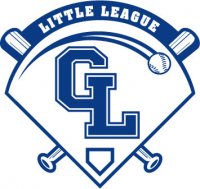 Gull Lake Little League, PO Box 310, Richland, MI 49083GLLL Board Meeting Agenda – 01/09/2022Opening of Meeting: 6:05Roll Call/Attendance: Amber Holappa, Jessica Southerland, Geneva Blocker, Ashley Gillons, Ian Launius, Kelly Taunt, Justin Wendzel, Matt Morgan, Ryan Young, Luke Reames, Kristin Brown Approving Minutes: Matt motioned to approve minutes, Amber seconded.Board Member Updates:President (Kristin Brown)– Updated the calendar. The district is still not meeting. She emailed Bruce and has had no response. We have a tentative schedule for evaluations. Evaluations for baseball and softball is scheduled for Sunday, February 20th and 27th.  Mark these dates on the calendar, we would like to have all the board members there at some point during those times. We will do signups for when to be at evaluations. She hasn’t heard anything from Dick’s about their discount days. We discussed draft changes and if any were needed. We decided that if a child does not make it to the 2 evaluations days, they will then be put in a hat and be randomly drawn to be put on a team.  The following is being added to the draft policy: Any players that are not in attendance at evaluations will be drawn at random by a board member and placed on teams continuing from the initial draft order, with the exception of assistant coach draft pick in the first round, coaches’ children, and balancing sponsor children. Luke motioned. Ian seconded. The board passed the motion. No district news. Registrations are going well. We discussed coaching candidates. Every coach must be approved by the board. We are tabling the voting for coaches until February meeting. VP Baseball (Ryan Young) – AbsentVP Softball (Kelly Taunt) – She updated softball rules to closer match the baseball rules and sent them to Kristen. They are working together to try to make the rules more cohesive with each other. May 23rd-27th is the 5th grade field trip. We need to keep this in mind when planning dates.Player Agent - Baseball (Amber Holappa) – No UpdatePlayer Agent – Softball/Tball (Jessica Southerland) – Had requests to move children up or down divisions.Treasurer (Matt Morgan) – We have $78,859.38 Available. Registration fee coming in for December and continuing to come in for January. We haven’t had that many non volunteer fees in the past year. Scheduler (Elizabeth Ratti) – No updateSafety Officer (Paul Wargolet) – AbsentWebMaster/Information Officer (Luke Reames) – No update. Updated Minutes and forms for registration. He went over survey results with us.Sponsorship/Uniforms (Sarah Colwell) – AbsentFundraising (Ashley Gillons)- Thinking about a car wash being a great fundraising opportunity for the kids. She is going to reach out to see if it would be possible to do it during the fire station’s flower sale to have more traffic. Possibly make it a competition between maybe boys vs girls or players vs coaches. Open to other ideas from others.Secretary (Geneva Blocker)- No UpdateEquipment Manager (Ian Launius) – Getting equipment this week and getting it laid out to be able to survey all of what we have. He said having some pop-up nets would be nice. Kristen informed him that we have 3 already in the storage unit that can be used. He looked for shelving and can only find 30 inches deep instead of 24 inch deep. He mentioned building 15-inch boxes to be able to stagger stuff on the shelves. This would allow things in the back of the shelves to be seen over the things at the front of the shelves. He said we need 4 sections of shelving that needs to be 5 feet long. It was discussed to have a free swap meet for equipment not being used for others to be able to get stuff they may need.Umpire In Chief (Justin Wendzel) – Trying to learn more for himself with Kristen. Going to reach out to Shawn and looking into other training, but not finding many options. He still needs umpires. He asked about resources to find more umpires. Kristen suggested different teens that could be asked to help out. Kristen is going to share a spreadsheet with past umpire’s names on it for Justin to use.  Old BusinessNew Business: Moving February’s board meeting from February 13,2020 to February 6, 2020. Open ForumMeeting adjourns at 8:26. Matt motioned to adjourn, and Justin seconded the motion. The board approved the motion.Minutes taken by: Geneva Blocker